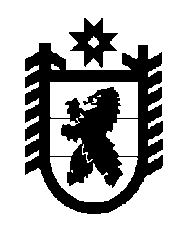 Российская Федерация Республика Карелия    РАСПОРЯЖЕНИЕГЛАВЫ РЕСПУБЛИКИ КАРЕЛИЯО поощренииВ честь 50-летия со дня основания карельской школы самбо, за большой вклад в развитие и популяризацию самбо в Республике Карелия поощрить почетным знаком Главы Республики Карелия «За вклад в развитие Республики Карелия»:ГОДИНОВА Антона Николаевича – директора муниципального бюджетного учреждения Петрозаводского городского округа «Спортивная школа Олимпийского резерва № 5»,ЛЫСЕНКОВСКОГО Александра Александровича – президента Карельской региональной общественной организации Федерации самбо и дзюдо, Петрозаводский городской округ,ВАРАВВУ Игоря Валерьевича – ветерана карельского самбо, Петрозаводский городской округ.             Глава Республики  Карелия                                                             А.О. Парфенчиковг. Петрозаводск6 августа 2019 года№ 420-р